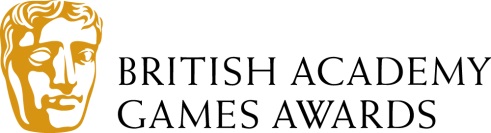 NOMINATIONS WITH WINNERS HIGHLIGHTED 12 April 2018FELLOWSHIPTIM SCHAFER
ARTISTIC ACHIEVEMENTCUPHEAD Development Team - StudioMDHR Entertainment Inc./StudioMDHR Entertainment Inc.GOROGOA Development Team - Jason Roberts, Buried Signal/Annapurna InteractiveHELLBLADE: SENUA’S SACRIFICE Development Team - Ninja Theory Ltd/ Ninja Theory LtdHORIZON ZERO DAWN Development Team – Guerrilla/Sony Interactive Entertainment EuropeTHE LEGEND OF ZELDA: BREATH OF THE WILD Development Team - Nintendo EPD/NintendoUNCHARTED: THE LOST LEGACY Development Team - Naughty Dog/Sony Interactive Entertainment EuropeAUDIO ACHIEVEMENTCALL OF DUTY: WORLD WAR II Development Team - Sledgehammer Games/ActivisionDESTINY 2 Development Team – Bungie/ActivisionHELLBLADE: SENUA’S SACRIFICE David Garcia Diaz - Ninja Theory Ltd/ Ninja Theory LtdHORIZON ZERO DAWN Development Team – Guerrilla/Sony Interactive Entertainment EuropeSTAR WARS BATTLEFRONT II Development Team – DICE/Electronic ArtsUNCHARTED: THE LOST LEGACY Development Team - Naughty Dog/Sony Interactive Entertainment EuropeBEST GAMEASSASSIN’S CREED ORIGINS Development Team - Ubisoft Montreal/ UbisoftHELLBLADE: SENUA’S SACRIFICE Development Team - Ninja Theory Ltd/ Ninja Theory LtdHORIZON ZERO DAWN Development Team – Guerrilla/Sony Interactive Entertainment EuropeTHE LEGEND OF ZELDA: BREATH OF THE WILD Development Team - Nintendo EPD/NintendoSUPER MARIO ODYSSEY Development Team - Nintendo EPD/NintendoWHAT REMAINS OF EDITH FINCH Development Team - Giant Sparrow/Annapurna InteractiveBRITISH GAME HELLBLADE: SENUA’S SACRIFICE Development Team - Ninja Theory Ltd/ Ninja Theory LtdMONUMENT VALLEY 2 Development Team - ustwo games/ustwo gamesREIGNS: HER MAJESTY Leigh Alexander, François Alliot, Arnaud De Bock - Nerial Ltd/ Devolver Digital THE SEXY BRUTALE Charles Griffiths, James Griffiths, Tom Lansdale - Cavalier Game Studios and Tequila Works/ Tequila WorksSNIPER ELITE 4 Development Team – Rebellion/ Rebellion TOTAL WAR: WARHAMMER II Development Team - Creative Assembly/ SEGADEBUT GAMECUPHEAD Development Team - StudioMDHR Entertainment Inc./StudioMDHR Entertainment Inc.GOROGOA Development Team - Jason Roberts, Buried Signal/Annapurna InteractiveHOLLOW KNIGHT Development Team - Team Cherry/Team CherryNIGHT IN THE WOODS Scott Benson, Alec Holowka, Bethany Hockenberry – InfiniteFall/FinjiTHE SEXY BRUTALE Charles Griffiths, James Griffiths, Tom Lansdale - Cavalier Game Studios and Tequila Works/Tequila WorksSLIME RANCHER Development Team - Monomi Park/Monomi Park
EVOLVING GAMECLASH ROYALE Development Team – Supercell/ SupercellFINAL FANTASY XV Hajime Tabata – Square Enix/ Square EnixFORTNITE Development Team – Epic Games/ Epic GamesOVERWATCH Development Team – Blizzard Entertainment/ Blizzard EntertainmentPLAYERUNKNOWN’S BATTLEGROUNDS Development Team - PUBG Corp/ Bluehole, Inc.TOM CLANCY’S RAINBOW SIX SIEGE Development Team - Ubisoft Montreal/ UbisoftFAMILYJUST DANCE 2018 Development Team - Ubisoft Paris/ UbisoftLEGO WORLDS Development Team - TT Games/ WB Games MARIO + RABBIDS KINGDOM BATTLE Development Team – Ubisoft/ UbisoftMONUMENT VALLEY 2 Development Team - ustwo games/ustwo gamesSNIPPERCLIPS Development Team - SFB Games/ NintendoSUPER MARIO ODYSSEY Development Team - Nintendo EPD/NintendoGAME BEYOND ENTERTAINMENTBURY ME, MY LOVE Development Team - The Pixel Hunt & Fig/ ARTE & PlaydiusHELLBLADE: SENUA’S SACRIFICE Development Team - Ninja Theory Ltd/ Ninja Theory LtdLAST DAY OF JUNE Massimo Guarini, Elia Randon, Andrew Thompson – Ovosonico/505 GamesLIFE IS STRANGE: BEFORE THE STORM Development Team - Deck Nine Games, Square Enix/Square EnixNIGHT IN THE WOODS Scott Benson, Alec Holowka, Bethany Hockenberry – InfiniteFall/ Finji  SEA HERO QUEST VR Matthew Hyde, Max Scott-Slade, Hugo Scott-Slade – Glitchers/ GlitchersGAME DESIGN ASSASSIN’S CREED ORIGINS Development Team - Ubisoft Montreal/ UbisoftHORIZON ZERO DAWN Development Team – Guerrilla/Sony Interactive Entertainment EuropeTHE LEGEND OF ZELDA: BREATH OF THE WILD Development Team - Nintendo EPD/NintendoNIER: AUTOMATA Development Team - Platinum Games, Square Enix/ Square EnixSUPER MARIO ODYSSEY Development Team - Nintendo EPD/NintendoWHAT REMAINS OF EDITH FINCH Development Team - Giant Sparrow/Annapurna InteractiveGAME INNOVATIONGOROGOA Development Team - Jason Roberts, Buried Signal/Annapurna InteractiveHELLBLADE: SENUA’S SACRIFICE Development Team - Ninja Theory Ltd/ Ninja Theory LtdTHE LEGEND OF ZELDA: BREATH OF THE WILD Development Team - Nintendo EPD/NintendoNIER AUTOMATA Development Team - Platinum Games, Square Enix/Square EnixSNIPPERCLIPS Development Team - SFB Games/NintendoWHAT REMAINS OF EDITH FINCH Development Team - Giant Sparrow/Annapurna InteractiveMOBILE GAMEBURY ME, MY LOVE Development Team - The Pixel Hunt & Fig/ ARTE & PlaydiusGOLF CLASH Paul Gouge, Alex Rigby, Gareth Jones – Playdemic/PlaydemicGOROGOA Development Team - Jason Roberts, Buried Signal/Annapurna InteractiveKAMI 2 Development Team - State of Play/State of PlayMONUMENT VALLEY 2 Development Team - ustwo games/ustwo gamesSTRANGER THINGS: THE GAME Development Team - BonusXP, Inc./BonusXP, Inc.MULTIPLAYERDIVINITY: ORIGINAL SIN 2 Development Team - Larian Studios/ Larian Studios GamesFORTNITE Development Team – Epic Games/ Epic GamesGANG BEASTS Development Team – Boneloaf/ Double Fine ProductionsPLAYERUNKNOWN’S BATTLEGROUNDS Development Team - PUBG Corp/ Bluehole, Inc.SPLATOON 2 Development Team - Nintendo EPD/NintendoSTAR TREK: BRIDGE CREW Development Team - Red Storm Entertainment/ UbisoftMUSICCUPHEAD Development Team - StudioMDHR Entertainment Inc./StudioMDHR Entertainment Inc.GET EVEN Development Team – The Farm 51/ Bandai Namco Entertainment EuropeHELLBLADE: SENUA’S SACRIFICE David Garcia Diaz, Andy LaPlegua - Ninja Theory Ltd/ Ninja Theory LtdHORIZON ZERO DAWN Development Team – Guerrilla/Sony Interactive Entertainment EuropeTHE LEGEND OF ZELDA: BREATH OF THE WILD Development Team - Nintendo EPD/NintendoWHAT REMAINS OF EDITH FINCH Jeff Russo - Giant Sparrow/Annapurna InteractiveNARRATIVEHELLBLADE: SENUA’S SACRIFICE Tameem Antoniades - Ninja Theory Ltd/ Ninja Theory LtdHORIZON ZERO DAWN Development Team – Guerrilla/Sony Interactive Entertainment EuropeNIGHT IN THE WOODS Scott Benson, Alec Holowka, Bethany Hockenberry – InfiniteFall/ FinjiTACOMA Steve Gaynor, Karla Zimonja – Fullbright/ FullbrightWHAT REMAINS OF EDITH FINCH Development Team - Giant Sparrow/Annapurna InteractiveWOLFENSTEIN II: THE NEW COLOSSUS Jens Matthies, Tommy Tordsson Björk, Tom Keegan - Machine Games/ BethesdaORIGINAL PROPERTYCUPHEAD Chad Moldenhauer, Jared Moldenhauer - StudioMDHR Entertainment Inc./StudioMDHR Entertainment Inc.GOROGOA Development Team - Jason Roberts, Buried Signal/Annapurna InteractiveHORIZON ZERO DAWN Development Team – Guerrilla/Sony Interactive Entertainment EuropeNIGHT IN THE WOODS Scott Benson, Alec Holowka, Bethany Hockenberry – InfiniteFall/ FinjiPLAYERUNKNOWN’S BATTLEGROUNDS Development Team - PUBG Corp/ Bluehole, Inc.WHAT REMAINS OF EDITH FINCH Development Team - Giant Sparrow/Annapurna InteractivePERFORMERABUBAKAR SALIM as Bayek in Assassin’s Creed OriginsASHLY BURCH as Aloy in Horizon Zero DawnCLAUDIA BLACK as Chloe Frazer in Uncharted: The Lost LegacyLAURA BAILEY as Nadine Ross in Uncharted: The Lost LegacyMELINA JUERGENS as Senua in Hellblade: Senua’s SacrificeVALERIE ROSE LOHMAN as Edith Finch in What Remains of Edith Finch15 March 2018:  Nominations are correct at the time of going to print. BAFTA reserves the right to make changes to the names listed at any time up until 12 April 2018.